БОЙОРОҠ                                                                             РАСПОРЯЖЕНИЕ23  мая   2022 г.                                                                № 25-к                                                                                                              с. Кузяново                   «Об отпуске   специалиста  1 категории »1.Предоставить  специалисту 1 категории администрации сельского поселения Кузяновский  сельсовет Зариповой Эльвире  Сулпановне очередной отпуск за период с 18 июня 2021 года по 17 июня 2021 года продолжительностью 31 календарных дней (30 дней основной +1 день дополнительный отпуск по ст. 18 Закона Республики Башкортостан «О порядке исчисления стажа муниципальной службы в Республике Башкортостан) с 01 июня  2022 года по  02 июля 2022 года  с учетом праздника: 12.06.2022г. - День России,-  и произвести единовременную выплату в размере 2-х месячных должностных окладов и надбавку за классный чин. Стаж муниципальной службы на 01.06.2022г. составляет 2 года 11 мес 8 дней.            Основание: личное заявление. п.5.2. Положения о порядке оплаты труда и материальном стимулировании работников администрации сельского поселения Кузяновский  сельсовет муниципального района Ишимбайский район РБ.Глава администрацииСП Кузяновский сельсовет                                                        И.А.Шаяхметов БОЙОРОҠ                                                                               РАСПОРЯЖЕНИЕ     23  мая   2022 г.                                                           № 26-к                                                                                                                 с. Кузяново                   «Об оказании материальной помощи »Специалисту 1 категории администрации сельского поселения Кузяновский сельсовет Зариповой Эльвире  Сулпановне оказать материальную помощь в размере одного  месячного должностного оклада и надбавку за классный чин в связи с неотложной жизненной необходимостью.             Основание: п.5.2. Положения о порядке оплаты труда и материальном стимулировании работников администрации сельского поселения Кузяновский  сельсовет муниципального района Ишимбайский район РБ.Глава администрацииСП Кузяновский сельсовет                                                        И.А.ШаяхметовБашкортостан Республикаhы	   Ишембай районы муниципаль районы Көҙән  ауыл советы ауыл биләмәhе хакимиәте 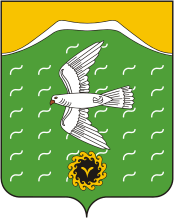        Администрация сельского поселения        Кузяновский сельсовет        муниципального района        Ишимбайский район        Республики БашкортостанСовет  урамы, 46,Көҙән ауылы, Ишембай районы,     Башкортостан Республикаһы 453234Тел.; 8(34794) 73-243, факс 73-200.Е-mail: kuzansp@rambler.ru        ул. Советская, 46,         с.Кузяново, Ишимбайский район,          Республика Башкортостан         453234                                                           Тел.; 8(34794) 73-243, факс 73-200.       Е-mail: kuzansp@rambler.ruБашкортостан Республикаhы              Ишембай  районы муниципаль  районы Көҙән  ауыл советы ауыл биләмәhе хакимиәте Администрация сельского поселения       Кузяновский сельсовет муниципального района Ишимбайский район Республики Башкортостан Совет  урамы, 46, Көҙән ауылы, Ишембай районы,      Башкортостан Республикаһы 453234Тел.; 8(34794) 73-243, факс 73-200.Е-mail: kuzansp@rambler.ru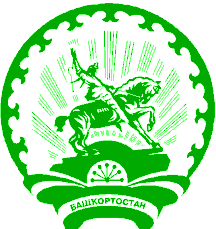 ул. Советская, 46,                       с.Кузяново, Ишимбайский район,                      Республика Башкортостан                       453234Тел.; 8(34794) 73-243, факс 73-200.Е-mail: kuzansp@rambler.ru